Отдел надзорной деятельности и профилактической работы по Боровичскому, Любытинскому и Хвойнинскому районам напоминает гражданам, что с наступлением Новогодних праздников резко увеличивается количество пожаров.

Значительное количество пожаров, а также травмирование людей происходит из-за некачественной пиротехники и нарушений правил при ее использовании.

Противопожарные требования при организации и проведении новогодних праздников установлены в Правилах противопожарного режима в Российской Федерации.

При организации и проведении новогодних праздников и других мероприятий с массовым пребыванием людей
в зданиях со сгораемыми перекрытиями допускается использовать только помещения, расположенные на 1-м и 2-м этажах;
в помещениях без электрического освещения мероприятия с массовым пребыванием людей проводятся только в светлое время суток. В этих помещениях должно быть обеспечено естественное освещение;
запоры на дверях эвакуационных выходов должны обеспечивать возможность их свободного открывания изнутри без ключа;
могут применяться только электрические гирлянды и иллюминация, имеющие сертификат соответствия;
новогодняя елка устанавливается на устойчивом основании и не должна загромождать эвакуационные пути и выходы из помещения. Ветки елки должны находиться на расстоянии не менее 1 метра от стен и потолков, выполненных из горючих материалов (за исключением горючих материалов с показателями пожарной опасности не ниже Г1, В1, Д2, Т2), а также приборов систем отопления и кондиционирования;
при обнаружении неисправности в иллюминации или гирляндах (нагрев проводов, мигание лампочек, искрение и т. п.) они должны быть немедленно обесточены.

Категорически запрещается
применять пиротехнические изделия, дуговые прожекторы и свечи;
во время проведения мероприятий проводить огневые, покрасочные и другие пожароопасные и взрывопожароопасные работы;
уменьшать ширину проходов между рядами и устанавливать в проходах дополнительные кресла, стулья и т. п.;
полностью гасить свет в помещении во время спектаклей или представлений;
одновременное пребывание более 50 человек в помещениях с одним эвакуационным выходом.

Применение пиротехнических изделий запрещается
в помещениях, зданиях, сооружениях, а также на крышах, балконах и лоджиях;
 на территориях взрывоопасных и пожароопасных объектов, возле линий электропередач;
на сценических площадках, стадионах и иных спортивных сооружениях;
на территориях объектов культурного наследия, памятников истории и культуры, заповедников, заказников и национальных парков.

Надеемся, что соблюдение этих несложных правил позволит вам избежать неприятностей в новогодние праздники и сделает их счастливыми и радостными.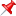 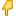 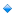 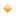 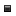 